2018 ALL STAR GAME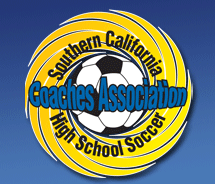 INSURANCE AND MEDICAL RELEASESI hereby give permission for my son/daughter ____________________________ to participate in the Southern California High School Soccer Coaches Association All Star games, to be played at Estancia High School on Saturday, March 24, 2018.I take full responsibility and release the coaches and directors of the Southern California High School Soccer Coaches Association for any liability in case of an accident.California Law (Educational code 32220-24) requires every member of an athletic team to have at least $1,500 in medical and hospital coverage.  I understand that in order to participate, I must be covered with medical and accident insurance.I have insurance for my son/daughter, which meets the requirements of  law.  The name of my insurance company is _________________________________.The policy number is __________________________________.Should it be necessary for my child to have medical treatment while participating in this event, I hereby give the Directors and Coaches of the Southern California High School Soccer Coaches Association All Star game permission to use their judgment in obtaining medical service for the child and I give my permission to the physician selected by the Directors and/or Coaches to render medical treatment deemed necessary and appropriate by the physician.I understand that the Directors and Coaches have no medical insurance covering such medical or hospital costs incurred for my child and, therefore, any cost incurred for such treatment shall be my sole responsibility.Participants Name: ________________________________________Participants Signature: _____________________________________		Date: _______________Parents Name: ___________________________________________Parents Signature: ________________________________________		Date: _______________Address: ________________________________________________City: ______________________________ Zip _________________Mobile Telephone Number: ______________________________________Home Telephone Number: _______________________________________Work Telephone Number: _______________________________________Emergency Contact Person: ______________________________________Emergency Contact Telephone Number: ______________________________E-Mail: _________________________________________________